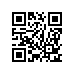 О составе государственной экзаменационной комиссии по проведению государственной итоговой аттестации студентов образовательной программы «Математические методы моделирования и компьютерные технологии» МИЭМ НИУ ВШЭ в 2018 годуПРИКАЗЫВАЮ:Утвердить государственную экзаменационную комиссию (далее – ГЭК) по проведению государственной итоговой аттестации студентов 2 курса образовательной программы «Математические методы моделирования и компьютерные технологии», направления подготовки 01.04.02 «Прикладная математика и информатика» МИЭМ НИУ ВШЭ, очной формы обучения в составе Президиума ГЭК и локальных ГЭК. Утвердить состав Президиума ГЭК:Утвердить локальную ГЭК по приему междисциплинарного экзамена по направлению подготовки:Утвердить локальную ГЭК по защите выпускных квалификационных работ:Проректор										С.Ю.РощинРегистрационный номер: 6.18.1-01/2903-03Дата регистрации: 29.03.2018председатель Президиума ГЭКНазайкинский Владимир Евгеньевичд.ф-м.н., член-корреспондент РАН, главный научный сотрудник ФГБУН «Институт проблем механики им. А.Ю. Ишлинского РАН»Члены Президиума ГЭКАветисов Владик Аванесовичд.ф.-м.н., профессор, заведующий лабораторией ИХФ РАНЕфремов Роман Гербертовичд.ф.-м.н., профессор, зам. директора ИБХ РАНДанилов Владимир Григорьевичд.ф.-м.н., профессор, Департамент прикладной математики МИЭМ НИУ ВШЭВыборный Евгений Викторовичк.ф.-м.н., доцент ДПМ МИЭМ НИУ ВШЭКарасев Михаил Владимировичд.ф.-м.н., профессор ДПМ МИЭМ НИУ ВШЭ, академический руководитель образовательной программы «Математические методы моделирования и компьютерные технологии»Стегайлов Владимир Владимировичд.ф.-м.н., профессор, заведующий отделом ОИВТ РАНСекретари Президиума ГЭКНовикова Елена Михайловнак.ф.-м.н., профессор ДПМ МИЭМ НИУ ВШЭПредседатель локальной ГЭККарасев Михаил Владимировичд.ф.-м.н., профессор ДПМ МИЭМ НИУ ВШЭ, академический руководитель образовательной программы «Математические методы моделирования и компьютерные технологии»Члены локальной ГЭКНазайкинский Владимир Евгеньевичд.ф-м.н., член-корреспондент РАН, главный научный сотрудник ФГБУН «Институт проблем механики им. А.Ю. Ишлинского РАН»Аветисов Владик Аванесовичд.ф.-м.н., профессор, заведующий лабораторией ИХФ РАНЕфремов Роман Гербертовичд.ф.-м.н., профессор, зам. директора ИБХ РАНДанилов Владимир Григорьевичд.ф.-м.н., профессор, ДПМ МИЭМ НИУ ВШЭВыборный Евгений Викторовичк.ф.-м.н., доцент ДПМ МИЭМ НИУ ВШЭСтегайлов Владимир Владимировичд.ф.-м.н., профессор, заведующий отделом ОИВТ РАНСекретари локальной ГЭКНовикова Елена Михайловнак.ф.-м.н., профессор ДПМ МИЭМ НИУ ВШЭПредседатель локальной ГЭККарасев Михаил Владимировичд.ф.-м.н., профессор ДПМ МИЭМ НИУ ВШЭ, академический руководитель образовательной программы «Математические методы моделирования и компьютерные технологии»Члены локальной ГЭКНазайкинский Владимир Евгеньевичд.ф-м.н., член-корреспондент РАН, главный научный сотрудник ФГБУН «Институт проблем механики им. А.Ю. Ишлинского РАН»Аветисов Владик Аванесовичд.ф.-м.н., профессор, заведующий лабораторией ИХФ РАНЕфремов Роман Гербертовичд.ф.-м.н., профессор, зам. директора ИБХ РАНДанилов Владимир Григорьевичд.ф.-м.н., профессор, ДПМ МИЭМ НИУ ВШЭВыборный Евгений Викторовичк.ф.-м.н., доцент ДПМ МИЭМ НИУ ВШЭСтегайлов Владимир Владимировичд.ф.-м.н., профессор, заведующий отделом ОИВТ РАНСекретари локальной ГЭКНовикова Елена Михайловнак.ф.-м.н., профессор ДПМ МИЭМ НИУ ВШЭ